Republic of the Philippines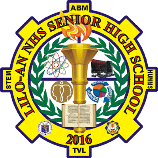 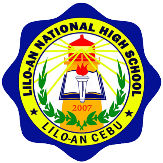 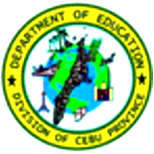 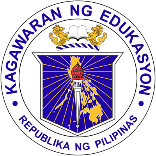 Department of EducationRegion VII, Central VisayasDIVISION OF CEBU PROVINCELILO-AN NATIONAL HIGH SCHOOLPoblacion, Lilo-an, Cebu 6002June 19, 2017SCHOOL MEMORANDUMNo. 08, s. 2017ACKNOWLEDGMENT OF THE CHAIRMANSHIP, RESEARCH DEPARTMENTTO:	DR. CHERE B. VELASQUEZPlease be informed that this office hereby ACKNOWLEDGED your CHAIRMANSHIP of our RESEARCH DEPARTMENT.Specific Task:2.1 Facilitate / manage / supervise research projects from the early planning stages to project completion. Immediate dissemination and compliance with this Memorandum is expected.CARMELITO M. LAURON, SR.			CONFORM:___________________________   Assistant School Principal IIDISTRIBUTION:1 copy for Dr. Velasquez1 copy for the Faculty Club1 copy for the Bulletin Board1 copy on file